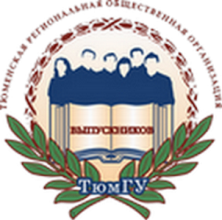 ТЮМЕНСКАЯ РЕГИОНАЛЬНАЯ ОБЩЕСТВЕННАЯ ОРГАНИЗАЦИЯ ВЫПУСКНИКОВ ТЮМЕНСКОГО ГОСУДАРСТВЕННОГО УНИВЕРСИТЕТАРЕШЕНИЕПРАВЛЕНИЯ ОРГАНИЗАЦИИот 08.06.2015 г.										№ 1О награждении	Заслушав информацию президента организации Н.М. Добрынина о представлении к награждению Почётной грамотой Администрации города Тюмени исполнительного директора организации В.В. Ивочкина и в соответствии с п. 3 Положения о Почетной грамоте, Благодарственном письме Администрации города Тюмени правление решило:1. Ходатайствовать перед Администрацией города Тюмени о награждении Почётной грамотой Ивочкина Валерия Викторовича, исполнительного директора Тюменской региональной общественной организации выпускников Тюменского государственного университета, за значительный вклад в формирование правовой культуры, укрепление правовых основ российского общества, становление юридического образования в регионе и в связи с 85-летием Тюменского государственного университета.Президент организации						Н.М.Добрынин